QUMBE- DOCE DE COCO DA SOMÁLIA  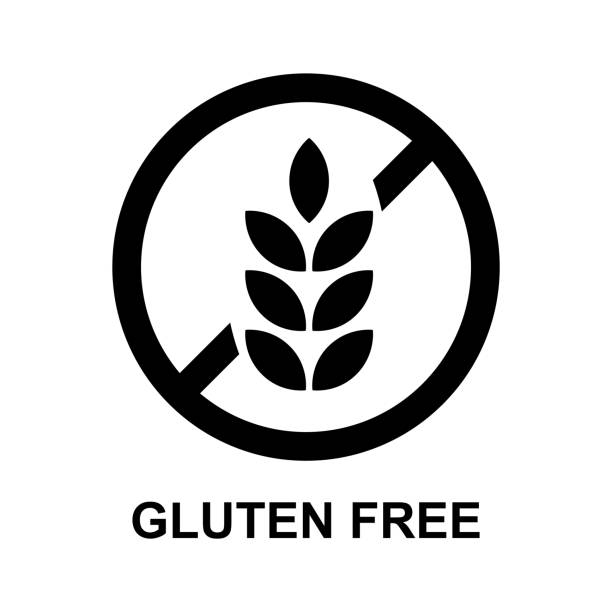 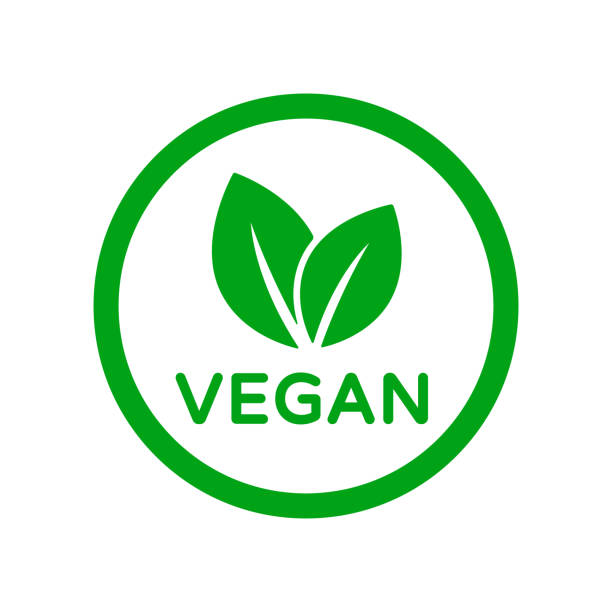 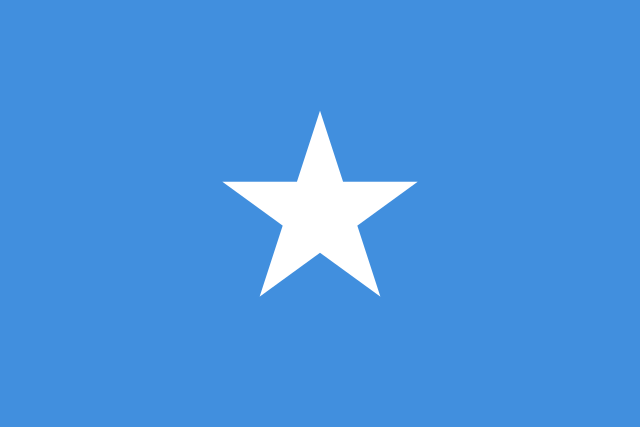 Orientações iniciais:Leia ATENTAMENTE toda a receita antes de iniciar qualquer procedimento e planejem a divisão das tarefas para otimizar o tempoHigienize todos os alimentos que necessitarem de higienização como frutas, folhas, legumes e vegetaisOrientações finais:Toda a louça (utensílios e equipamentos) utilizados em aula devem ser lavados e guardados nos locais onde foram retirados.As bancadas devem ser higienizadas com água e sabão e álcool.Os aventais recebidos devem ser devolvidos ao laboratório no final da aula.QUMBEINGREDIENTES4 xícaras (chá) de coco ralado seco adoçado1 xícara (chá) de leite de coco1 e ⅔ de xícara de açúcar refinado1 xícara de leite de amêndoas½  xícara (chá) de farinha de amêndoasCoco ralado para envolver os docinhosMODO DE PREPAROHidrate o coco com o leite de coco e reserve.Em uma panela coloque o açúcar e leve ao fogo até ficar cor de caramelo. Adicione o coco hidratado, o leite e a farinha.Cozinhe por cerca de 5 minutos, até adquirir consistência. Caso não chegue ao ponto desejado depois de muito tempo no fogo, adicione um pouco mais de farinha.Deixe esfriar completamente em uma vasilha. Passe uma película de papel-filme por cima do topo.Pegue pequenas porções (quanto menor o tamanho, maior o rendimento) faça bolinhas e passe no coco ralado.